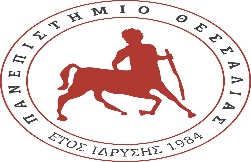 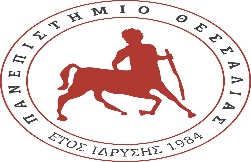 ΠΑΝΕΠΙΣΤΗΜΙΟ ΘΕΣΣΑΛΙΑΣ
Πρόγραμμα σπουδών Νοσηλευτικής(Πρώην ΤΕΙ ΘΕΣΣΑΛΙΑΣ)ΠΡΟΓΡΑΜΜΑ ΠΑΡΟΥΣΙΑΣΕΩΝ ΠΤΥΧΙΑΚΩΝ ΕΡΓΑΣΙΩΝ                                                                              Λάρισα, 20-9-2021                                                                     				          ΠΡΟΕΔΡΟΣ ΕΠΙΤΡΟΠΗΣ ΠΤΥΧΙΑΚΩΝ ΕΡΓΑΣΙΩΝ                                                                                                        			          Δρ. Μαρία Μαλλιαρού                                                                                                      			                  Αναπληρώτρια ΚαθηγήτριαΑ/ΑΗΜΕΡΟΜΗΝΙΑΩΡΑΟΝΟΜΑ ΦΟΙΤΗΤΗΑΡΙΘΜΟΣ ΜΗΤΡΩΟΥΕΞΕΤΑΣΤΙΚΗ ΕΠΙΤΡΟΠΗΑΙΘΟΥΣΑ ΠΑΡΟΥΣΙΑΣΗΣ23-9-2021Ομάδα Α09.00-14.001. ΚΟΤΡΩΤΣΙΟΥ ΣΤΕΛΛΑ2  ΠΑΡΑΛΙΚΑΣ ΘΕΟΔΟΣΙΟΣ3. ΜΑΛΛΙΑΡΟΥ ΜΑΡΙΑ ΠΡΟΓΡΑΜΜΑ MS TEAMS 19.00-9.15ΠΕΣΙΡΙΔΟΥ ΕΙΡΗΝΗ2117091ΚΟΤΡΩΤΣΙΟΥ ΣΤΕΛΛΑ (ΕΠΙΒΛΕΠΩΝ)Για την παρουσίαση θα χρειαστεί να έχετε ανοίξει το power point  και να κάνετε διαμοιρασμό την οθόνη σας πατώντας share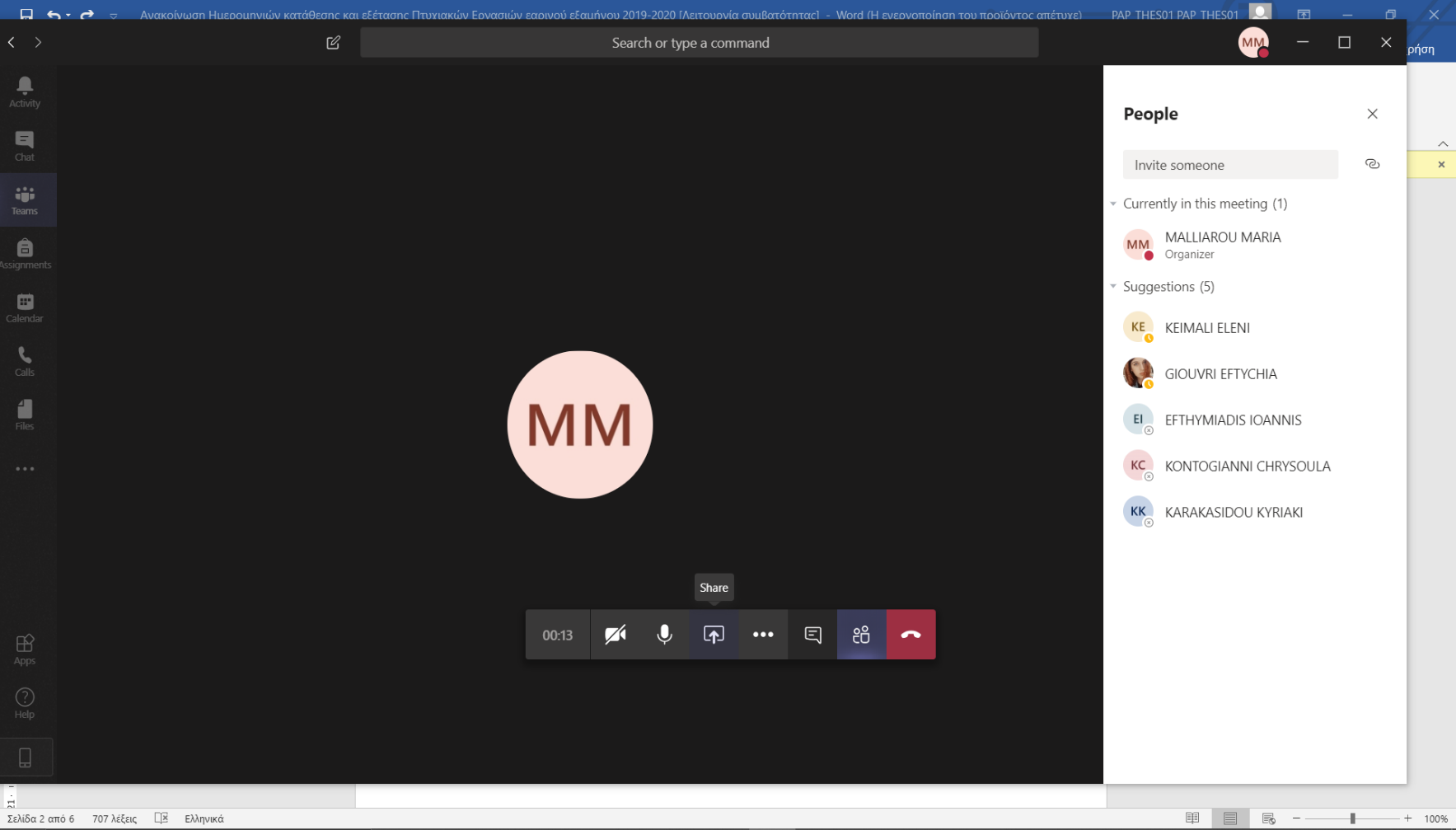 29.15-9.30ΠΑΡΛΙΑΡΟΥ ΟΛΥΜΠΙΑ2117028ΚΟΤΡΩΤΣΙΟΥ ΣΤΕΛΛΑ (ΕΠΙΒΛΕΠΩΝ)39.30-9.45ΙΩΑΝΝΗΣ ΤΑΦΑ2117191ΚΟΤΡΩΤΣΙΟΥ ΣΤΕΛΛΑ (ΕΠΙΒΛΕΠΩΝ)9.45-10.00ΚΡΙΤΣΑ ΣΤΑΥΡΟΥΛΑ - ΕΛΒΙΡΑ2117085ΚΟΤΡΩΤΣΙΟΥ ΣΤΕΛΛΑ (ΕΠΙΒΛΕΠΩΝ)410.00-10.15ΝΑΣΣΑΡ ΤΡΑΣΗ ΚΩΝΣΤΑΝΤΙΝΑ 2117103ΚΟΤΡΩΤΣΙΟΥ ΣΤΕΛΛΑ (ΕΠΙΒΛΕΠΩΝ)510.15-10.30ΖΑΦΕΙΡΟΥΛΗΣ ΚΩΝ/ΝΟΣΝΣ 8747ΠΑΡΑΛΙΚΑΣ ΘΕΟΔΟΣΗΣ (ΕΠΙΒΛΕΠΩΝ)610.30-10.45ΧΑΡΙΣΣΟΠΟΥΛΟΣ ΚΩΝΣΤΑΝΤΙΝΟΣ2116184ΠΑΡΑΛΙΚΑΣ ΘΕΟΔΟΣΗΣ (ΕΠΙΒΛΕΠΩΝ)710.45-11.00ΠΑΠΟΥΤΣΗΣ ΠΑΝΑΓΙΩΤΗΣ  ΠΟΛΥΖΟΣ ΛΑΜΠΡΟΣ 21171742117168ΠΑΡΑΛΙΚΑΣ ΘΕΟΔΟΣΗΣ (ΕΠΙΒΛΕΠΩΝ)811.00-11.15ΖΑΦΕΙΡΙΑΔΟΥ ΜΑΡΙΑ 2117199ΠΑΡΑΛΙΚΑΣ ΘΕΟΔΟΣΗΣ (ΕΠΙΒΛΕΠΩΝ)911.15-11.30ΚΑΡΑΜΠΑΣΗ ΔΕΣΠΟΙΝΑ2117159ΠΑΡΑΛΙΚΑΣ ΘΕΟΔΟΣΗΣ (ΕΠΙΒΛΕΠΩΝ)1011.30-11.45ΖΗΣΟΠΟΥΛΟΥ ΕΛΕΝΗ2117138ΠΑΡΑΛΙΚΑΣ ΘΕΟΔΟΣΗΣ (ΕΠΙΒΛΕΠΩΝ)1111.45-12.00ΤΣΟΥΒΑΛΙΑ ΚΩΝΣΤΑΝΤΙΝΑ 2116192ΠΑΡΑΛΙΚΑΣ ΘΕΟΔΟΣΗΣ (ΕΠΙΒΛΕΠΩΝ)1212.00-12.15ΒΕΝΕΤΙΟΥ ΙΩΑΝΝΗΣ2117016ΠΑΡΑΛΙΚΑΣ ΘΕΟΔΟΣΗΣ (ΕΠΙΒΛΕΠΩΝ)1312.15-12.30ΚΟΥΔΟΥΜΑΚΗΣ ΘΕΟΔΩΡΟΣ2117176ΠΑΡΑΛΙΚΑΣ ΘΕΟΔΟΣΗΣ (ΕΠΙΒΛΕΠΩΝ)1412.30-12.45ΓΕΩΡΓΑ ΕΙΡΗΝΗ2117047ΠΑΡΑΛΙΚΑΣ ΘΕΟΔΟΣΗΣ(ΕΠΙΒΛΕΠΩΝ)1512.45-13.00ΕΓΓΛΕΖΟΣ ΣΩΤΗΡΗΣ2117029ΠΑΡΑΛΙΚΑΣ ΘΕΟΔΟΣΗΣ(ΕΠΙΒΛΕΠΩΝ)1613.00-13.15ΜΑΡΙΑΣ ΚΩΝΣΤΑΝΤΙΝΙΔΟΥ  ΔΑΦΝΗΣ ΝΤΑΟΥΝΤΑΚΗ51960032115164ΠΑΡΑΛΙΚΑΣ ΘΕΟΔΟΣΗΣ(ΕΠΙΒΛΕΠΩΝ)1713.15-13.30ΠΑΠΑΦΛΩΡΑΤΟΣ ΑΛΕΞΑΝΔΡΟΣΝΣ8521ΠΑΡΑΛΙΚΑΣ ΘΕΟΔΟΣΗΣ(ΕΠΙΒΛΕΠΩΝ)Α/ΑΗΜΕΡΟΜΗΝΙΑ23-9-2021Β ΟΜΑΔΑΩΡΑ9.00-11.30ΟΝΟΜΑ ΦΟΙΤΗΤΗΕΞΕΤΑΣΤΙΚΗ ΕΠΙΤΡΟΠΗΠΡΟΓΡΑΜΜΑ MS TEAMS
1.Τσάρας Κων/νος 
2.Φραδέλος Ευάγγελος 
3. Παπαθανασίου Ιωάννα19.00-9.15ΤΣΙΑΡΑ ΓΕΩΡΓΙΑ2117173ΦΡΑΔΕΛΟΣ ΕΥΑΓΓΕΛΟΣ (ΕΠΙΒΛΕΠΩΝ)29.15-9.30ΣΤΑΪΚΑΛΆΚΗ ΧΡΥΣΟΎΛΑ2117075ΦΡΑΔΕΛΟΣ ΕΥΑΓΓΕΛΟΣ (ΕΠΙΒΛΕΠΩΝ)39.30-9.45ΚΑΡΑΝΤΑΝΑ ΚΑΤΕΡΙΝΑ411887ΦΡΑΔΕΛΟΣ ΕΥΑΓΓΕΛΟΣ (ΕΠΙΒΛΕΠΩΝ)49.45-10.00ΚΟΥΤΣΟΓΙΑΝΝΗ ΧΡΙΣΤΙΝΑ2117134ΦΡΑΔΕΛΟΣ ΕΥΑΓΓΕΛΟΣ (ΕΠΙΒΛΕΠΩΝ)510.00-10.15ΚΑΝΤΑΡΑΚΗ ΑΝΑΣΤΑΣΙΑ5189239ΤΣΑΡΑΣ(ΕΠΙΒΛΕΠΩΝ)610.15-10.30ΚΟΥΤΣΙΜΠΕΛΑ ΣΠΥΡΙΔΟΥΛΑ2117128ΤΣΑΡΑΣ(ΕΠΙΒΛΕΠΩΝ)710.30-10.45ΠΑΠΑΓΕΩΡΓΙΟΥ ΜΑΡΙΑ ΠΑΝΑΓΟΥ ΦΑΝΗ 21170992117076ΤΣΑΡΑΣ(ΕΠΙΒΛΕΠΩΝ)810.45-11.00ΒΑΦΕΙΑΔΟΥ ΘΕΟΔΩΡΑ2117062ΤΣΑΡΑΣ(ΕΠΙΒΛΕΠΩΝ)911.00-11.15ΚΑΤΣΟΥΛΕΑ ΧΡΙΣΤΙΝΑ2117058ΤΣΑΡΑΣ(ΕΠΙΒΛΕΠΩΝ)ΗΜΕΡΟΜΗΝΙΑ24-9-2021ΩΡΑ9.00-14.300ΟΝΟΜΑ ΦΟΙΤΗΤΗΕΞΕΤΑΣΤΙΚΗ ΕΠΙΤΡΟΠΗΠΡΟΓΡΑΜΜΑ MS TEAMSΚΟΤΡΩΤΣΙΟΥ ΕΥΑΓΓΕΛΙΑΛΑΧΑΝΑ ΕΛΕΝΗΜΑΛΛΙΑΡΟΥ ΜΑΡΙΑ19.00-9.15ΚΑΤΣΙΛΟΥΛΗ ΑΙΚΑΤΕΡΙΝΗ - ΑΝΑΣΤΑΣΙΑ2117154ΛΑΧΑΝΑ ΕΛΕΝΗ (ΕΠΙΒΛΕΠΩΝ)29.15-9.30ΠΑΠΑΓΕΩΡΓΙΟΥ ΙΩΑΝΝΑ2117167ΛΑΧΑΝΑ ΕΛΕΝΗ (ΕΠΙΒΛΕΠΩΝ)39.30-9.45ΕΛΙΣΑΒΕΤ ΜΑΤΙΟΥ2117121ΛΑΧΑΝΑ ΕΛΕΝΗ (ΕΠΙΒΛΕΠΩΝ)49.45-10.00ΖΑΒΡΗ ΠΑΝΑΓΙΩΤΑ ΛΙΑΠΠΗ ΕΛΕΝΗ 21161582117097ΛΑΧΑΝΑ ΕΛΕΝΗ (ΕΠΙΒΛΕΠΩΝ)510.00-10.15ΑΓΚΑΡΙΤΣΙ ΣΥΛΒΙΑ2117023ΛΑΧΑΝΑ ΕΛΕΝΗ (ΕΠΙΒΛΕΠΩΝ)610.15-10.30ΛΕΩΝΙΔΑΣ ΛΕΚΑΣ2117161ΛΑΧΑΝΑ ΕΛΕΝΗ (ΕΠΙΒΛΕΠΩΝ)710.30-10.45ΓΚΟΤΣΗ ΕΛΕΝΗ2117181ΛΑΧΑΝΑ ΕΛΕΝΗ (ΕΠΙΒΛΕΠΩΝ)810.45-11.00ΝΙΤΑ ΙΦΙΓΕΝΕΙΑ2117165ΚΟΤΡΩΤΣΙΟΥ ΕΥΑΓΓΕΛΙΑ (ΕΠΙΒΛΕΠΩΝ)911.00-11.15ΠΙΕΡΡΑΤΟΥ ΜΑΡΓΑΡΙΤΑ2117091ΚΟΤΡΩΤΣΙΟΥ ΕΥΑΓΓΕΛΙΑ (ΕΠΙΒΛΕΠΩΝ)1011.15-11.30ΜΑΡΙΝΕΛΑ ΣΑΝΤΟ2115085ΚΟΤΡΩΤΣΙΟΥ ΕΥΑΓΓΕΛΙΑ (ΕΠΙΒΛΕΠΩΝ)1111.30-11.45ΚΑΝΑΚΑΡΗ ΕΛΙΣΣΑΒΕΤ2117011ΚΟΤΡΩΤΣΙΟΥ ΕΥΑΓΓΕΛΙΑ (ΕΠΙΒΛΕΠΩΝ)1211.45-12.00ΜΠΑΤΖΙΟΜΗΤΡΟΥ ΑΙΚΑΤΕΡΙΝΗ2117110ΜΑΛΛΙΑΡΟΥ ΜΑΡΙΑ(ΕΠΙΒΛΕΠΩΝ)1312.00-12.15ΠΑΛΑΧΑΝΤΖΙΔΟΥ ΑΛΕΞΑΝΔΡΑ2116031ΜΑΛΛΙΑΡΟΥ ΜΑΡΙΑ(ΕΠΙΒΛΕΠΩΝ)1412.15-12.30ΟΥΡΔΑ ΒΑΣΙΛΕΙΑΓΚΑΛΙΑΜΟΥΤΣΑ ΠΑΡΑΣΚΕΥΗ21170722117060ΜΑΛΛΙΑΡΟΥ ΜΑΡΙΑ(ΕΠΙΒΛΕΠΩΝ)1512.30-12.45ΞΥΛΟΠΑΡΚΙΩΤΗ ΕΛΠΙΔΑ2117070ΜΑΛΛΙΑΡΟΥ ΜΑΡΙΑ(ΕΠΙΒΛΕΠΩΝ)1612.45-13.00ΛΟΥΓΓΟΥ ΙΩΑΝΝΑΑΝΔΡΕΟΥ ΑΓΓΕΛΙΚΗ21170832117082ΜΑΛΛΙΑΡΟΥ ΜΑΡΙΑ (ΕΠΙΒΛΕΠΩΝ)1713.00-13.15ΤΑΚΑΛΟΣ ΘΩΜΑΣ2117170ΜΑΛΛΙΑΡΟΥ ΜΑΡΙΑ (ΕΠΙΒΛΕΠΩΝ)1813.15-13.30ΕΛΕΝΗ-ΗΡΩ ΤΣΙΛΙΜΠΕΡΔΗΠΡΟΔΡΟΜΟΥ ΕΥΑΓΓΕΛΟΣ21170392117149ΜΑΛΛΙΑΡΟΥ ΜΑΡΙΑ (ΕΠΙΒΛΕΠΩΝ)1913.30-13.45ΜΠΟΥΝΤΑΛΑΚΗ ΡΑΦΑΗΛΙΑ
ΚΑΡΑ ΧΑΣΑΝ ΕΛΕΜ21171592117032ΜΑΛΛΙΑΡΟΥ ΜΑΡΙΑ (ΕΠΙΒΛΕΠΩΝ)2013.45-14.00ΚΟΝΤΟΠΟΥΛΟΥ ΣΕΒΑΣΤΗ2117096ΜΑΛΛΙΑΡΟΥ ΜΑΡΙΑ (ΕΠΙΒΛΕΠΩΝ)2114.00-14.15ΝΤΟΥΡΑ ΤΖΕΣΙΑΝΑ ΧΑΡΑΛΑΜΠΙΔΟΥ ΔΗΜΗΤΡΑ 21170082117037ΜΑΛΛΙΑΡΟΥ ΜΑΡΙΑ (ΕΠΙΒΛΕΠΩΝ)Α/ΑΗΜΕΡΟΜΗΝΙΑ29-9-2021ΩΡΑ9.00-12.30ΟΝΟΜΑ ΦΟΙΤΗΤΗΕΞΕΤΑΣΤΙΚΗ ΕΠΙΤΡΟΠΗΠΡΟΓΡΑΜΜΑ MS TEAMS1.Μάλλη Φωτεινή 
2.Παπαθανασίου Ιωάννα 
3. Ζέττα Στέλλα19.00-9.15ΕΥΑΓΓΕΛΙΑ ΓΚΟΓΚΟΥΛΗ  2117151ΠΑΠΑΘΑΝΑΣΙΟΥ(ΕΠΙΒΛΕΠΩΝ)29.15-9.30ΧΗΝΗ ΣΤΕΛΛΑ  2117101ΠΑΠΑΘΑΝΑΣΙΟΥ(ΕΠΙΒΛΕΠΩΝ)39.30-9.45ΕΛΙΖΑΜΠΕΤ ΣΙΚΙΡΟΒΑ  2116153ΠΑΠΑΘΑΝΑΣΙΟΥ(ΕΠΙΒΛΕΠΩΝ)49.45-10.00ΜΠΙΣΜΠΙΓΙΑΝΝΗ ΣΤΕΦΑΝΙΑ 2117031ΠΑΠΑΘΑΝΑΣΙΟΥ(ΕΠΙΒΛΕΠΩΝ)510.00-10.15ΝΑΛΜΠΑΝΤΗ ΑΓΓΕΛΙΚΗΝΤΑΝΙ ΕΛΙΟΝΑ21170902117093ΜΑΛΛΗ ΦΩΤΕΙΝΗ(ΕΠΙΒΛΕΠΩΝ)610.15-10.30ΠΗΝΕΛΟΠΗ ΚΟΝΤΟΥ2117095ΜΑΛΛΗ ΦΩΤΕΙΝΗ(ΕΠΙΒΛΕΠΩΝ)710.30-10.45ΝΤΕΜΠΑ ΚΡΙΣΤΕΛΑ 2117081ΜΑΛΛΗ ΦΩΤΕΙΝΗ(ΕΠΙΒΛΕΠΩΝ)810.45-11.00ΛΕΜΟΝΙΑ ΚΥΠΑΡΙΣΣΗ 2117038ΜΑΛΛΗ ΦΩΤΕΙΝΗ(ΕΠΙΒΛΕΠΩΝ)911.00-11.15ΑΝΑΣΤΑΣΙΑ ΠΑΠΑΓΕΩΡΓΙΟΥ 2117004ΜΑΛΛΗ ΦΩΤΕΙΝΗ(ΕΠΙΒΛΕΠΩΝ)1011.15-11.30ΑΝΤΩΝΑΚΟΠΟΥΛΟΥ ΑΙΚΑΤΕΡΙΝΗ ΤΣΕΤΣΙΛΑ ΓΛΥΚΕΡΙΑ21170212116122ΜΑΛΛΗ ΦΩΤΕΙΝΗ(ΕΠΙΒΛΕΠΩΝ)1111.30-11.45ΤΖΙΦΗ ΜΑΡΙΑ ΑΙΚΑΤΕΡΙΝΗ ΤΟΤΟΣΗ ΑΝΑΣΤΑΣΙΑ21171172117123ΜΑΛΛΗ ΦΩΤΕΙΝΗ(ΕΠΙΒΛΕΠΩΝ)1211.45-12.00ΧΟΤΖΑ ΤΖΙΛΝΤΑ2117057ΜΑΛΛΗ ΦΩΤΕΙΝΗ(ΕΠΙΒΛΕΠΩΝ)1312.00-12.15ΑΝΤΩΝΑΚΟΠΟΥΛΟΥ ΑΙΚΑΤΕΡΙΝΗ ΤΣΕΤΣΙΛΑ ΓΛΥΚΕΡΙΑ 21170212116122ΜΑΛΛΗ ΦΩΤΕΙΝΗ(ΕΠΙΒΛΕΠΩΝ)1412.15-12.30ΑΝΑΣΤΑΣΙΑ ΣΟΚΟΛΟΒΑ 2116206ΖΕΤΤΑ ΣΤΕΛΛΑ (ΕΠΙΒΛΕΠΩΝ)